                  2019-2020 EĞİTİM ÖĞRETİM YILI VENÜS SINIFI- JÜPİTER SINIFI MART AYI PLANI                                                                             SINIF ÖĞRETMENİ                   SINIF ÖĞRETMENİ                                                                                  BÜŞRA BALCI                         KÜBRA BALKAYAAYIN RENGİAYIN KONUSUSAYILAR AYIN ŞEKLİAYIN TÜRK BÜYÜĞÜDEĞERLER EĞİTİMİ    TON  TRAFİK TAŞITLAR  TOPLAMAELİPS, ALTIGEN      KARAGÖZ-HACİVATDOSTLUKKAVRAMLARKAVRAMLARMÜZİK ETKİNLİĞİMÜZİK ETKİNLİĞİTÜRKÇE DİL ETKİNLİĞİ          OYUN ETKİNLİĞİDOĞRU-YANLIŞ                              ÖN-ARKA/BAŞ-SON                                  BAŞLANGIÇ-BİTİŞ                                                        AÇIK-KOYU RENK                                                                                                          PARLAK-MAT                                  EN AZ-EN ÇOK                                      TÜYLÜ-KAYGAN-PÜTÜRLÜ  SESLİ-SESSİZ/YARIM-TAM                                                                                                                                                   DOĞRU-YANLIŞ                              ÖN-ARKA/BAŞ-SON                                  BAŞLANGIÇ-BİTİŞ                                                        AÇIK-KOYU RENK                                                                                                          PARLAK-MAT                                  EN AZ-EN ÇOK                                      TÜYLÜ-KAYGAN-PÜTÜRLÜ  SESLİ-SESSİZ/YARIM-TAM                                                                                                                                                   -ÇANAKKALE                                                -HER AĞACIN ÇOK MEYVESİ VAR                                                                                         -ÇAYDANLIK                                                                  -GEL BİRLİKTE ŞARKI SÖYLEYELİM                                 -ÇOK BEKLETME BİZİ                                          -ÇANAKKALE                                                -HER AĞACIN ÇOK MEYVESİ VAR                                                                                         -ÇAYDANLIK                                                                  -GEL BİRLİKTE ŞARKI SÖYLEYELİM                                 -ÇOK BEKLETME BİZİ                                          -HİKAYE ETKİNLİKLERİ-PARMAK OYUNU-TEKERLEMELER-BİLMECELER -BALON TOPLAMA                                                                                                        -TOPLAMA OYUNU                                                                         -BARDAK DİZME                                                                       -BALIK TUTMA                                                                     -BALONLA BARDAK GEÇİRME                                       -TOPU AT YAPIŞTIR                                                                 -LEGOLARLA YAZI YAZMA                                                                                            -BONCUK KULE                                                                       -KAPAK BASKET                                                                                                     -MUMA ÜFLEME OYUNU                                                                                             -EŞLİ BARDAK YAKALAMAFEN VE DOĞA ETKİNLİĞİFEN VE DOĞA ETKİNLİĞİMONTESSORİ ETKİNLİĞİMONTESSORİ ETKİNLİĞİAKIL VE ZEKA OYUNLARISANAT ETKİNLİĞİ-ELEKTRİKLENME DENEYİ-BASINÇ DENEYİ- TİYATRO GEZİSİ-MEYVE KEBABI-ELEKTRİKLENME DENEYİ-BASINÇ DENEYİ- TİYATRO GEZİSİ-MEYVE KEBABI         -ASANSÖR                    -SİNEK YAKALAMA                                                               -KUMDA SAYI         -ASANSÖR                    -SİNEK YAKALAMA                                                               -KUMDA SAYI                    YAP-BOZZEKARE SMART DİKKATLİ PUZZLE TONLAMA -TELEFON -KATLAMADAN KÖPEK-YEŞİLAY-ORMAN HAFTASI                                 -YAŞLILAR HAFTASI                                                    -ARTIK MATERYAL ÇALIŞMASI                       -SCAMPER ÇLIŞMASI                                                   -KUKLA                                                                                        -ÇİÇEK                                                                           -GÖRSEL KOPYALAMA(FRİDA KAHLO)            İNGİLİZCE            İNGİLİZCEOKUMA VE YAZMAYA HAZIRLIK ÇALIŞMASIOKUMA VE YAZMAYA HAZIRLIK ÇALIŞMASIMATEMATİK ETKİNLİĞİBELİRLİ GÜN VE HAFTALAR PORTFOLYO SUNUMU HAZIRLIĞI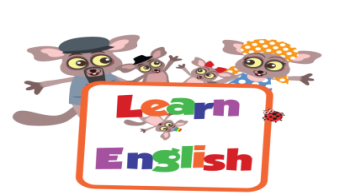  PORTFOLYO SUNUMU HAZIRLIĞI-ÖRÜNTÜ ÇALIŞMASI-DİKKAT ÇALIŞMASI-ÇİZGİ ÇALIŞMALARI-ÖRÜNTÜ ÇALIŞMASI-DİKKAT ÇALIŞMASI-ÇİZGİ ÇALIŞMALARI1-100 ARASI RİTMİK SAYMAYI ÖĞRENİYORUZ.-10 RAKAMINI ÖĞRENİYORUZ, YAZMAYA ÇALIŞIYORUZ.İSTİKLAL MARŞININ KABULÜ                    ORMAN HAFTASI                             YEŞİLAY                                                            ÇANAKKALE ZAFERİ                                                                              DÜNYA TİYATROLAR GÜNÜ                             YAŞLILAR HAFTASI                                       KÜTÜPHANELER HAFTASI                                                                                          ÇADEĞERLİ VELİMİZ;PAZARTESİ GÜNLERİMİZ KİTAP GÜNÜDÜR.(Çocuklara uygun çocukların evden getirdikleri kitaplar okunur.)SALI GÜNLERİMİZ SAĞLIKLI PAYLAŞIM GÜNÜDÜR.(İsteğe bağlı olarak çocukların paylaşmayı öğrenmesi için kuruyemiş, meyve ya da çocukla birlikte yaptığınız yiyecekleri gönderebilirsiniz.)CUMA GÜNLERİMİZ OYUNCAK GÜNÜDÜR.BU AY TİYATROYA GİDİYORUZ.ÇADEĞERLİ VELİMİZ;PAZARTESİ GÜNLERİMİZ KİTAP GÜNÜDÜR.(Çocuklara uygun çocukların evden getirdikleri kitaplar okunur.)SALI GÜNLERİMİZ SAĞLIKLI PAYLAŞIM GÜNÜDÜR.(İsteğe bağlı olarak çocukların paylaşmayı öğrenmesi için kuruyemiş, meyve ya da çocukla birlikte yaptığınız yiyecekleri gönderebilirsiniz.)CUMA GÜNLERİMİZ OYUNCAK GÜNÜDÜR.BU AY TİYATROYA GİDİYORUZ.ÇADEĞERLİ VELİMİZ;PAZARTESİ GÜNLERİMİZ KİTAP GÜNÜDÜR.(Çocuklara uygun çocukların evden getirdikleri kitaplar okunur.)SALI GÜNLERİMİZ SAĞLIKLI PAYLAŞIM GÜNÜDÜR.(İsteğe bağlı olarak çocukların paylaşmayı öğrenmesi için kuruyemiş, meyve ya da çocukla birlikte yaptığınız yiyecekleri gönderebilirsiniz.)CUMA GÜNLERİMİZ OYUNCAK GÜNÜDÜR.BU AY TİYATROYA GİDİYORUZ.ÇADEĞERLİ VELİMİZ;PAZARTESİ GÜNLERİMİZ KİTAP GÜNÜDÜR.(Çocuklara uygun çocukların evden getirdikleri kitaplar okunur.)SALI GÜNLERİMİZ SAĞLIKLI PAYLAŞIM GÜNÜDÜR.(İsteğe bağlı olarak çocukların paylaşmayı öğrenmesi için kuruyemiş, meyve ya da çocukla birlikte yaptığınız yiyecekleri gönderebilirsiniz.)CUMA GÜNLERİMİZ OYUNCAK GÜNÜDÜR.BU AY TİYATROYA GİDİYORUZ.ÇADEĞERLİ VELİMİZ;PAZARTESİ GÜNLERİMİZ KİTAP GÜNÜDÜR.(Çocuklara uygun çocukların evden getirdikleri kitaplar okunur.)SALI GÜNLERİMİZ SAĞLIKLI PAYLAŞIM GÜNÜDÜR.(İsteğe bağlı olarak çocukların paylaşmayı öğrenmesi için kuruyemiş, meyve ya da çocukla birlikte yaptığınız yiyecekleri gönderebilirsiniz.)CUMA GÜNLERİMİZ OYUNCAK GÜNÜDÜR.BU AY TİYATROYA GİDİYORUZ.ÇADEĞERLİ VELİMİZ;PAZARTESİ GÜNLERİMİZ KİTAP GÜNÜDÜR.(Çocuklara uygun çocukların evden getirdikleri kitaplar okunur.)SALI GÜNLERİMİZ SAĞLIKLI PAYLAŞIM GÜNÜDÜR.(İsteğe bağlı olarak çocukların paylaşmayı öğrenmesi için kuruyemiş, meyve ya da çocukla birlikte yaptığınız yiyecekleri gönderebilirsiniz.)CUMA GÜNLERİMİZ OYUNCAK GÜNÜDÜR.BU AY TİYATROYA GİDİYORUZ.